CDAM 2022 AIFA & Spring Conference Scholarship Application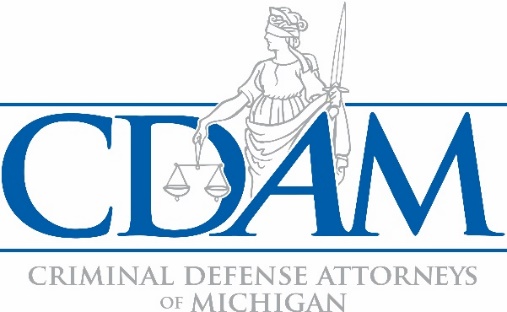 For CDAM MembersDeadline: July 8, 2022Return to: CDAMonline@gmail.comName 							P#: Address 						City/State/Zip Email Address 						Phone Number PLEASE CHECK APPLICABLE CATEGORIES: I am requesting a full scholarship for A is for Attorney. Value $240.00 I am requesting a partial scholarship for CDAM’s Spring Conference. Value $1801.	Are you a current CDAM member?	Yes		No	Please be advised that scholarships are not awarded to non-members. 2.	Please select the applicable category.	Federal Public Defender 	Private Attorney	State/County Public Defender/Assigned Counsel Law Student3.	For State/County Public Defenders/Assigned Counsel:	Is CDAM your approved provider for MIDC CLE hours?	 Yes	No	 		A.) If yes, have you already attended a CDAM MIDC compliant training, paid for by your 				local funding unit, since October 1, 2021?   Yes	 No		If yes, how many credit hours have you accrued? 		B.) If no, who is your MIDC CLE training provider? 		Have you attended a MIDC complaint training, paid for by your local funding until, since 				October 1, 2021? 	 Yes		 No		If yes, how many credit hours have you accrued? 4.	List recent CDAM conferences you have attended. 5.	Why are you seeking a scholarship? 6.	Detail any CDAM scholarships you have received in the past three (3) years: All applicants will be notified about the status of their request.